§2063-B.  Toy vehicles1.  Definitions.  For the purpose of this section, "toy vehicle" includes, but is not limited to, skateboards, rollerskates, wagons, sleds and coasters.[PL 2007, c. 400, §7 (NEW).]2.  Hitching rides.  A person riding on a toy vehicle may not attach it to a moving vehicle on a way.[PL 2007, c. 400, §7 (NEW).]3.  Penalties.  A person 17 years of age or over who violates this section commits a traffic infraction for which a fine of not less than $25 and not more than $250 may be adjudged.[PL 2013, c. 482, §3 (AMD).]4.  Impoundment.  The chief of police of a municipality, or if there is no chief of police, the chair of the local legislative body, when satisfied that a juvenile under 17 years of age has ridden a toy vehicle in violation of this section, may impound the toy vehicle for a period not to exceed 5 days for the first offense, 10 days for a 2nd offense and 30 days for a subsequent offense.[PL 2007, c. 400, §7 (NEW).]SECTION HISTORYPL 2007, c. 400, §7 (NEW). PL 2013, c. 482, §3 (AMD). The State of Maine claims a copyright in its codified statutes. If you intend to republish this material, we require that you include the following disclaimer in your publication:All copyrights and other rights to statutory text are reserved by the State of Maine. The text included in this publication reflects changes made through the First Regular Session and the First Special Session of the131st Maine Legislature and is current through November 1, 2023
                    . The text is subject to change without notice. It is a version that has not been officially certified by the Secretary of State. Refer to the Maine Revised Statutes Annotated and supplements for certified text.
                The Office of the Revisor of Statutes also requests that you send us one copy of any statutory publication you may produce. Our goal is not to restrict publishing activity, but to keep track of who is publishing what, to identify any needless duplication and to preserve the State's copyright rights.PLEASE NOTE: The Revisor's Office cannot perform research for or provide legal advice or interpretation of Maine law to the public. If you need legal assistance, please contact a qualified attorney.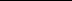 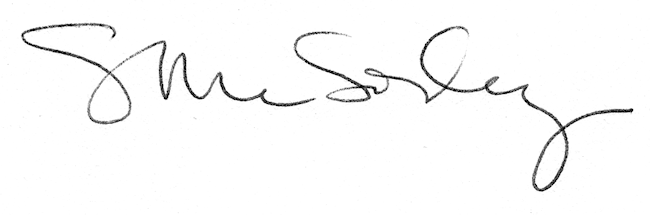 